PROFILI/BIOGRAFI E SHKURTËR PËR FOLËSIT NË KONFERENCËN E PËRBASHKËT BALLKANIKEJu lutemi përdorni këtë shembull për profilin tuaj të shkurtër, i cili do të uploadohet në faqen WEB të Konferencës.Fotografia duhet të jetë në formatin JPEG dhe ta sillni si dokument më vete në përmasat 600 px me 431 px.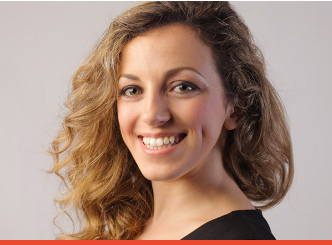 EMËR MBIEMËRPozicioni aktual i punësFoto (madhësia 600px x 431px)Rrjete sociale qe dispononi, p.sh LINKED IN,GOOGLE etc     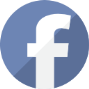 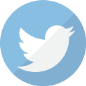 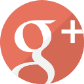 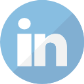 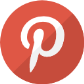 E-mail: contact@goodlayerswp.comProfili i shkurtër (ekspertiza, kualifikimet dhe kompentencat kryesore etj). Profili deri në 150 fjalë.Emri dhe Mbiemri ka mbaruar studimet e larta në Universitetin Politeknik të Tiranës, Fakulteti i Inxhinierisë së Ndërtimit, Dega Hidroteknike. Ajo ka një eksperiencë 20 vjeçare në zbatim, projektim, drejtim në fushën e ndërtimit dhe sektorin e ujit. Gjithashtu, ajo ka një eksperiencë të gjerë në menaxhimin e projekteve ndërkombëtare dhe është aktive në nivel kombëtar dhe ndërkombëtar. Në Shqipëri aktivitetet kryesore të saj përfshijnë zhvillimin e strategjive dhe zbatimin e programeve të monitorimit, vlerësimit dhe mbrojtjes së ujërave nëntokësore dhe masave përkatëse.Aktualisht, ajo është Drejtore Ekzekutive në Agjencinë e Mjedisit në Shqipëri. Nën drejtimin e saj ky institucion ka shënuar një sukses të ndjeshëm dhe të vazhdueshëm në përmbushjen e plotë të mandatit të saj.